SEC Form 4FORM 4Check this box if no longer subject to Section 16. Form 4 or Form 5 obligations may continue. See Instruction 1(b).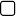 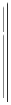 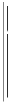 or Section 30(h) of the Investment Company Act of 1940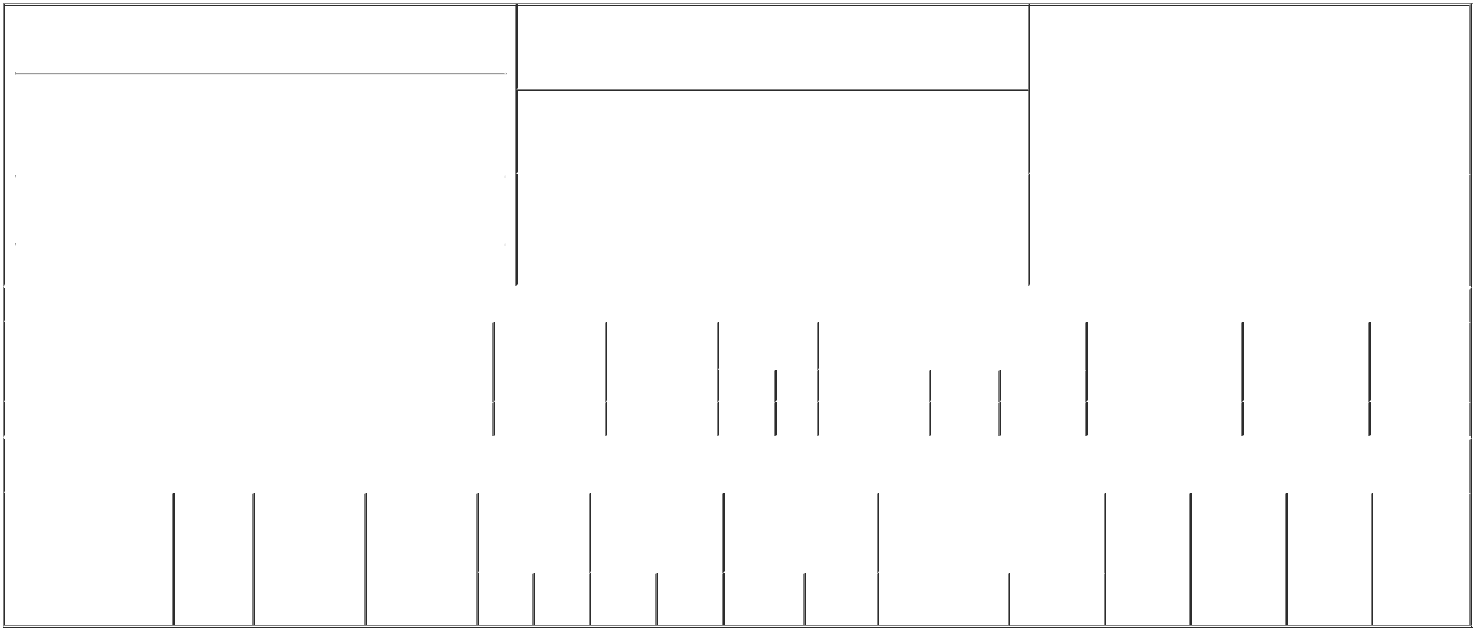 1. Name and Address of Reporting Person*Ben Arye Barak(Last)	(First)	(Middle)C/O NOVOCURE INC.,1550 LIBERTY RIDGE DRIVE, SUITE 1152. Issuer Name and Ticker or Trading SymbolNovoCure Ltd [ NVCR ]3. Date of Earliest Transaction (Month/Day/Year)01/06/2023Relationship of Reporting Person(s) to Issuer (Check all applicable)Director	10% OwnerX	Officer (give title below)	Other (specify below)General CounselExplanation of Responses:The reporting person is voluntarily reporting the acquisition of shares of the issuer's ordinary shares pursuant to the NovoCure Limited Employee Share Purchase Plan ("ESPP"), for the ESPP purchase period of July 1, 2022 through December 30, 2022. This transaction is also exempt under Rule 16b-3(c).2. In accordance with the ESPP, these shares were purchased based on 85% of the closing price of the issuer's ordinary shares on July 1, 2022.Remarks:By: /s/ Steven Robbins, Attorney in Fact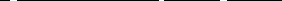 for Barak Ben Arye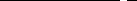 ** Signature of Reporting Person01/10/2023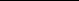 DateReminder: Report on a separate line for each class of securities beneficially owned directly or indirectly.* If the form is filed by more than one reporting person, see Instruction 4 (b)(v).Intentional misstatements or omissions of facts constitute Federal Criminal Violations See 18 U.S.C. 1001 and 15 U.S.C. 78ff(a). Note: File three copies of this Form, one of which must be manually signed. If space is insufficient, see Instruction 6 for procedure.Persons who respond to the collection of information contained in this form are not required to respond unless the form displays a currently valid OMB Number.Power of Attorney - Ben Arye - 2022-04-01LIMITED POWER OF ATTORNEY FORSECTION 16 REPORTING PURPOSESKnow all by these presents, that the undersigned hereby makes, constitutes and appoints Todd Longsworth, Kimberly Burke, Carrie Kane and Steveexecute for, and on behalf of, the undersigned, in the undersigned's capacity as an officer, director and/or 10% beneficial owner of Novocseek or obtain, as the undersigned's representative and on the undersigned's behalf, information on transactions in the Company's securitido and perform any and all acts for and on behalf of the undersigned that may be necessary or desirable to prepare, complete and execute atake any other action of any type whatsoever in connection with the foregoing which, in the opinion of such attorneys-in-fact, may be of b The undersigned hereby gives and grants to each such attorneys-in-fact full power and authority to do and perform any and every act and thingThe undersigned hereby acknowledges that (a) the foregoing attorneys-in-fact are serving in such capacity at the request of the undersigned; (any liability of the undersigned for any failure to comply with such requirements or (iii) any obligation or liability of the undersigned This Limited Power of Attorney shall remain in full force and effect until the undersigned is no longer required to file Forms 3, 4, and 5 wit IN WITNESS WHEREOF, the undersigned has caused this Power of Attorney to be executed as of this 1 day of April, 2022./s/ Barak Ben AryeSignatureBarak Ben AryePrint NameUNITED STATES SECURITIES AND EXCHANGE COMMISSIONWashington, D.C. 20549Washington, D.C. 20549OMB APPROVALOMB APPROVALSTATEMENT OF CHANGES IN BENEFICIAL OWNERSHIPSTATEMENT OF CHANGES IN BENEFICIAL OWNERSHIPOMB Number:3235-0287OMB Number:3235-0287Estimated average burdenFiled pursuant to Section 16(a) of the Securities Exchange Act of 1934hours per response:0.5Filed pursuant to Section 16(a) of the Securities Exchange Act of 1934Filed pursuant to Section 16(a) of the Securities Exchange Act of 19344. If Amendment, Date of Original Filed (Month/Day/Year)4. If Amendment, Date of Original Filed (Month/Day/Year)4. If Amendment, Date of Original Filed (Month/Day/Year)4. If Amendment, Date of Original Filed (Month/Day/Year)4. If Amendment, Date of Original Filed (Month/Day/Year)4. If Amendment, Date of Original Filed (Month/Day/Year)6. Individual or Joint/Group Filing (Check Applicable Line)6. Individual or Joint/Group Filing (Check Applicable Line)6. Individual or Joint/Group Filing (Check Applicable Line)6. Individual or Joint/Group Filing (Check Applicable Line)6. Individual or Joint/Group Filing (Check Applicable Line)6. Individual or Joint/Group Filing (Check Applicable Line)(Street)(Street)4. If Amendment, Date of Original Filed (Month/Day/Year)4. If Amendment, Date of Original Filed (Month/Day/Year)4. If Amendment, Date of Original Filed (Month/Day/Year)4. If Amendment, Date of Original Filed (Month/Day/Year)4. If Amendment, Date of Original Filed (Month/Day/Year)4. If Amendment, Date of Original Filed (Month/Day/Year)6. Individual or Joint/Group Filing (Check Applicable Line)6. Individual or Joint/Group Filing (Check Applicable Line)6. Individual or Joint/Group Filing (Check Applicable Line)6. Individual or Joint/Group Filing (Check Applicable Line)6. Individual or Joint/Group Filing (Check Applicable Line)6. Individual or Joint/Group Filing (Check Applicable Line)(Street)(Street)XForm filed by One Reporting PersonForm filed by One Reporting PersonForm filed by One Reporting PersonForm filed by One Reporting PersonWAYNEPA1908719087XForm filed by One Reporting PersonForm filed by One Reporting PersonForm filed by One Reporting PersonForm filed by One Reporting PersonWAYNEPA1908719087Form filed by More than One Reporting PersonForm filed by More than One Reporting PersonForm filed by More than One Reporting PersonForm filed by More than One Reporting PersonForm filed by More than One Reporting PersonForm filed by More than One Reporting PersonForm filed by More than One Reporting PersonForm filed by More than One Reporting PersonForm filed by More than One Reporting PersonForm filed by More than One Reporting PersonForm filed by More than One Reporting PersonForm filed by More than One Reporting Person(City)(State)(Zip)(Zip)Table I - Non-Derivative Securities Acquired, Disposed of, or Beneficially OwnedTable I - Non-Derivative Securities Acquired, Disposed of, or Beneficially OwnedTable I - Non-Derivative Securities Acquired, Disposed of, or Beneficially OwnedTable I - Non-Derivative Securities Acquired, Disposed of, or Beneficially OwnedTable I - Non-Derivative Securities Acquired, Disposed of, or Beneficially OwnedTable I - Non-Derivative Securities Acquired, Disposed of, or Beneficially OwnedTable I - Non-Derivative Securities Acquired, Disposed of, or Beneficially OwnedTable I - Non-Derivative Securities Acquired, Disposed of, or Beneficially OwnedTable I - Non-Derivative Securities Acquired, Disposed of, or Beneficially OwnedTable I - Non-Derivative Securities Acquired, Disposed of, or Beneficially OwnedTable I - Non-Derivative Securities Acquired, Disposed of, or Beneficially OwnedTable I - Non-Derivative Securities Acquired, Disposed of, or Beneficially Owned1. Title of Security (Instr. 3)1. Title of Security (Instr. 3)1. Title of Security (Instr. 3)2. Transaction2. Transaction2. Transaction2A. Deemed2A. Deemed3. Transaction3. Transaction4. Securities Acquired (A) or Disposed Of4. Securities Acquired (A) or Disposed Of4. Securities Acquired (A) or Disposed Of4. Securities Acquired (A) or Disposed Of5. Amount of Securities5. Amount of Securities5. Amount of Securities6. Ownership Form:6. Ownership Form:7. Nature of7. Nature ofDateDateDateExecution Date,Execution Date,Code (Instr. 8)   (D) (Instr. 3, 4 and 5)Code (Instr. 8)   (D) (Instr. 3, 4 and 5)Code (Instr. 8)   (D) (Instr. 3, 4 and 5)Code (Instr. 8)   (D) (Instr. 3, 4 and 5)Code (Instr. 8)   (D) (Instr. 3, 4 and 5)Beneficially OwnedBeneficially OwnedBeneficially OwnedDirect (D) orDirect (D) orIndirectIndirect(Month/Day/Year)  if any(Month/Day/Year)  if any(Month/Day/Year)  if any(Month/Day/Year)  if anyFollowing ReportedFollowing ReportedFollowing ReportedIndirect (I) (Instr. 4)Indirect (I) (Instr. 4)BeneficialBeneficial(Month/Day/Year)(Month/Day/Year)CodeVAmount(A) or (D)PriceTransaction(s) (Instr. 3Transaction(s) (Instr. 3Transaction(s) (Instr. 3OwnershipOwnershipCodeVAmount(A) or (D)Priceand 4)and 4)(Instr. 4)(Instr. 4)Ordinary Shares(1)Ordinary Shares(1)01/06/202301/06/202301/06/2023AV150150A$62.305(2)17,15217,152DTable II - Derivative Securities Acquired, Disposed of, or Beneficially OwnedTable II - Derivative Securities Acquired, Disposed of, or Beneficially OwnedTable II - Derivative Securities Acquired, Disposed of, or Beneficially OwnedTable II - Derivative Securities Acquired, Disposed of, or Beneficially OwnedTable II - Derivative Securities Acquired, Disposed of, or Beneficially OwnedTable II - Derivative Securities Acquired, Disposed of, or Beneficially OwnedTable II - Derivative Securities Acquired, Disposed of, or Beneficially OwnedTable II - Derivative Securities Acquired, Disposed of, or Beneficially OwnedTable II - Derivative Securities Acquired, Disposed of, or Beneficially OwnedTable II - Derivative Securities Acquired, Disposed of, or Beneficially OwnedTable II - Derivative Securities Acquired, Disposed of, or Beneficially OwnedTable II - Derivative Securities Acquired, Disposed of, or Beneficially Owned(e.g., puts, calls, warrants, options, convertible securities)(e.g., puts, calls, warrants, options, convertible securities)(e.g., puts, calls, warrants, options, convertible securities)(e.g., puts, calls, warrants, options, convertible securities)(e.g., puts, calls, warrants, options, convertible securities)(e.g., puts, calls, warrants, options, convertible securities)(e.g., puts, calls, warrants, options, convertible securities)(e.g., puts, calls, warrants, options, convertible securities)(e.g., puts, calls, warrants, options, convertible securities)(e.g., puts, calls, warrants, options, convertible securities)1. Title of Derivative1. Title of Derivative2.3. Transaction3A. Deemed4. Transaction4. Transaction4. Transaction5. Number of5. Number of6. Date Exercisable and6. Date Exercisable and6. Date Exercisable and7. Title and Amount of Securities7. Title and Amount of Securities7. Title and Amount of Securities8. Price of9. Number of9. Number of10.11. Nature of11. Nature ofSecurity (Instr. 3)Security (Instr. 3)ConversionDateExecution Date,Code (Instr. 8)Code (Instr. 8)Code (Instr. 8)Derivative SecuritiesDerivative SecuritiesExpiration DateExpiration DateExpiration DateUnderlying Derivative Security (Instr.   DerivativeUnderlying Derivative Security (Instr.   DerivativeUnderlying Derivative Security (Instr.   DerivativeUnderlying Derivative Security (Instr.   DerivativeUnderlying Derivative Security (Instr.   DerivativederivativederivativeOwnershipIndirectIndirector Exercise(Month/Day/Year)if anyAcquired (A) orAcquired (A) or(Month/Day/Year)(Month/Day/Year)(Month/Day/Year)3 and 4)SecuritySecuritiesSecuritiesForm: DirectBeneficialBeneficialPrice of(Month/Day/Year)Disposed of (D)Disposed of (D)(Instr. 5)BeneficiallyBeneficially(D) orOwnershipOwnershipDerivative(Instr. 3, 4 and 5)(Instr. 3, 4 and 5)OwnedIndirect (I)(Instr. 4)(Instr. 4)SecurityFollowingFollowing(Instr. 4)SecurityFollowingFollowing(Instr. 4)Amount orReportedReportedDateExpirationNumber ofTransaction(s)Transaction(s)CodeCodeV(A)(D)ExercisableExercisableDateTitleShares(Instr. 4)